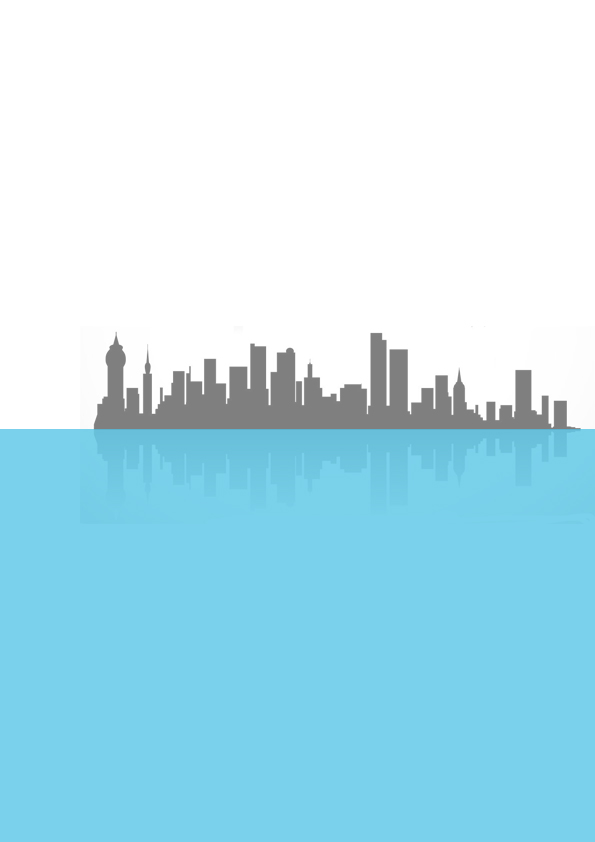 四川省工程建设项目招标代理合同　　编号：_________　　委托人（全称）：_________　　代理人（全称）：_________　　根据《中华人民共和国合同法》、《中华人民共和国招标投标法》及其有关法律、法规，遵循平等、自愿、公平和诚实信用的原则，双方就_________招标代理事项协商一致，签订本合同，于_________年_________月_________日在_________达成如下协议：　　一、工程建设项目概况　　1、招标人名称：_________　　2、项目名称：_________　　3、建设地点：_________　　4、招标范围：_________　　5、招标规模：_________　　6、招标方式：_________　　7、指定联系人：姓名：_________职务：_________技术职称：_________　　二、代理人概况　　1、代理机构名称：_________　　2、资格等级：_________　　3、证书编号：_________　　4、拟派专职人员：　　（1）姓名：_________技术职称：_________身份证号：_________　　（2）姓名：_________技术职称：_________身份证号：_________　　（3）姓名：_________技术职称：_________身份证号：_________　　三、委托人委托代理人为_________工程建设项目的招标代理人，承担本工程的_________招标工作。　　四、委托范围　　委托范围如下口中划√者：　　口起草招标公告　　口代拟投标　　口编制资格预审文件　　口协助招标人评审投标资格预审文件　　口编制和发售招标文件　　口编制工程量清单或标底　　口组织投标人踏勘现场、答疑、草拟答疑纪要　　口协助招标人或受招标人委托依法组建评标委员会　　口协助招标人或受招标人委托组织开标、评标、定标会　　口向中标人发出中标，向未中标的投标人发出中标结果通知书　　口编制招标报告　　口办理招标的备案手续和有关事项的公示手续　　口代拟合同　　口其他事项_________　　五、报酬及支付方式　　1、收费标准：　　（1）招标代理服务费：以招标规模计算合同价、以中标金额计算结算价，累进计取，浮动_________％，合同价为￥_________元。大写：_________　　（2）工程量清单编制费：以招标规模计算为￥_________元。大写：_________　　（3）标底（或招标控制价）编制费：以招标规模计算合同价、以标底（或招标控制价）计算结算价，合同价为￥_________元。大写：_________　　2、支付方式：　　（1）招标代理服务费，在合同签订后_________日内预付合同价的_________％，中标通知书发出后日内按中标金额结算，余款一次付清。　　（2）工程量清单编制费，在合同签定后_________日内预付_________％，余款在乙方递交成果报告同时一次付清。　　（3）标底（或招标控制价）编制费，在合同签定后_________日内预付_________％，余款在标底（或招标控制价）公布后_________日内按标底（或招标控制价）结算，余款一次付清。　　六、委托人的权利和义务　　1、委托人的权利：　　（1）按合同约定的委托招标代理业务，接收招标代理成果：　　（2）向代理人询问本合同工程招标工作进展情况和　　（3）审查代理人为本合同工程编制的各种文件，并提出修正意见；　　（4）要求代理人提交招标代理业务；　　（5）与代理人协商，建议更换其不称职的招标代理从业人员；　　（6）依法选择中标人；　　（7）本合同履行期间，由于代理人不履行合同约定的内容，给委托人造成损失或影响招标工作正常进行的，委托人有权终止本合同，并依法向代理人追索经济赔偿，直至追究法律责任。　　2、委托人的义务　　（1）向代理人提供本工程立项批准手续或相关资料及资金落实情况；　　（2）向代理人提供满足完成代理招标业务的全部资料和图纸，需要交底的须向代理人详细交底；并对提供资料的真实性、完整性、准确性负责；　　（3）向代理人提供保证招标工作顺利完成的条件，提供的条件在本合同专用条款内约定；　　（4）根据需要，作好与第三方的协调工作；　　（5）按本合同条款约定的支付方式、币种及时间，向代理人支付代理报酬；　　（6）委托人不得提出违反法律、行政法规的要求，否则代理人有权拒绝其这类要求；　　（7）依法应尽的其他义务。　　七、代理人的权利和义务　　1、代理人的权利　　（1）按合同约定收取委托代理报酬；　　（2）对招标过程中应由委托人做出的决定，代理人有权提出建议；　　（3）当委托人提供的资料不足或不明确时，有权提出补足资料或作出明确的答复；　　（4）拒绝委托人提出的违反法律、行政法规的要求，并向委托人作出解释；　　（5）有权参加委托人组织的涉及招标工作的所有会议和活动；　　（6）对于为本合同工程编制的所有文件拥有版权，委托人仅有使用或复制的权利；　　2、代理人的义务　　（1）选择有足够经验的招标代理从业人员完成招标代理工作；　　（2）依法按照公开、公平、公正和诚实信用原则，组织招标工作，维护各方的合法权益；　　（3）向委托人提供完成招标工作的相关咨询服务；　　（4）向委托人宣传有关工程招标的法律、行政法规和规章，解释法定的招标程序，以便得到委托人的支持和配合；　　（5）应对招标工作中有关数据的计算、技术经济资料的科学性和正确性负责；　　（6）开标、评标结束后日内，向委托人提交招标情况的书面报告；　　（7）不得接受与本合同工程项目有关的投标咨询业务；　　（8）未经委托人同意不得分包或转让本合同的任何权利和义务；　　（9）合同履行期内和合同终止后，未经委托人同意，代理人不得泄漏与本合同工程相关的任何招标资料和情况；　　（10）依法应尽的其他义务。　　八、约定事项的解释、变更及违约责任　　1、招标文件的解释由代理人进行解释。　　2、对与招标过程中有投诉或异议的，将按建设行政主管部门的规定办理。　　3、由于不可抗力的因素，导致代理人不可能完成委托业务，需要变更约定事项时，须经双方协商并达成一致后方能变更。　　4、任一方违反本协议约定，违约方支付守约方违约金￥_________元整。代理人如果违约，除支付违约金外，还应将收取的代理费全额退还委托人。委托人如果违约，除支付违约金外，还应将应支付的代理费（按正常完成已开展的工作计算）全额支付给代理人。　　5、如代理人在代理过程中有违法违规及超越代理范围等行为，则委托人有权解除本协议，由代理人自行承担相应的法律责任和违约责任。　　九、本合同在履行过程中发生争议，由双方当事人协商解决，协商不成的按下例第种方式解决：　　1、提交_________仲裁委员会仲裁；　　2、依法向_________人民法院起诉。　　十、其它　　1、本协议未详尽事宜，由双方当事人共同协商解决。　　2、本协议一式肆份，双方各执贰份，具有同等法律效力。　　3、本协议双方法定代表人签字并加盖公章后，即行生效，全部招标代理工作完成，且中标通知书发出并结清款项后失效。　　十一、补充条款_________。　　委托人（盖章）：_________　　　　　　　代理人（盖章）：_________　　法定代表人（签字）：_________　　　　　法定代表人（签字）：_________　　委托代理人（签字）：_________　　　　　委托代理人（签字）：_________　　住所：_________　　　　　　　　　　　　住所：_________　　开户银行：_________　　　　　　　　　　开户银行：_________　　帐号：_________　　　　　　　　　　　　帐号：_________　　邮政编码：_________　　　　　　　　　　邮政编码：_________　　电话：_________　　　　　　　　　　　　电话：_________　　传真：_________　　　　　　　　　　　　传真：_________　　电子信箱：_________　　　　　　　　　　电子信箱：_________　　_________年____月____日　　　　　　　　_________年____月____日　　签订地点：_________　　　　　　　　　　签订地点：_________